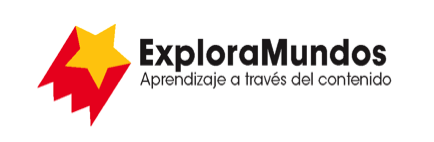 Niveles Q, R, S: InvestigacionesAventuras en los rincones
de la tierraParte 5: Presenta y comparteMira toda la información que reuniste durante tu investigación.¿Cuáles son las ideas más importantes sobre Aventuras en los rincones de la tierra?Escribe las ideas más importantes en una tabla.
Cuando termines, asegúrate de guardar este archivo.OcéanosCuevasMontañasDesiertosRocas escarpadas¿Cuáles son las características de este duro medioambiente?¿Por qué algunas personas lo ven como un desafío emocionante?¿Qué equipos y tecnologías se necesitan para sobrevivir allí?¿Cuáles son las actitudes positivas hacia los aventureros que van a estos lugares?¿Cuáles son las actitudes negativas hacia los aventureros que van a estos lugares?